Председателям территориальных, вузовских, ссузовских организаций Профсоюза УВАЖАЕМЫЕ КОЛЛЕГИ!В рамках тематического года «Спорт. Здоровье. Долголетие» в Общероссийском Профсоюзе образования на 7 апреля 2021 года запланировано проведение «Всероссийской эстафеты здоровья», приуроченной к Всемирному Дню здоровья.В этот день предлагается по всей стране, во всех образовательных организациях, где действуют первичные профсоюзные организации, организовать и провести одно общее федеральное мероприятие: Утренняя зарядка (флешмоб – «Утренняя подзарядка») с обязательным освещением в Интернет-пространстве (сайты, социальные сети) и городских, районных, республиканских СМИ. Зарядка должна быть не очень сложная, не требующая специального оборудования, спортивной обуви или одежды, не чрезмерно долгая (до 5 минут), но интересная, зажигательная и настраивающая на позитив.       	Зарядку (флешмоб) можно проводить на улице (если позволяет погода) или в помещении, под музыку или под комментарий ведущего, с финальным слоганом (например: «Я (мы) выбираю (ем) здоровье!») или без него.Важно: Зарядку необходимо провести во всех образовательных организациях Республики Татарстан в одно время - 9.00, и всем вместе: педагоги, обучающиеся и даже родители. Примерами организации и проведения акции может служить опыт российских и зарубежных коллег: https://www.youtube.com/watch?v=72j1Xx3b6qU https://www.youtube.com/watch?v=Venr8SrtMFw        	Ход акции можно транслировать в режиме реального времени или выкладывать фотографии и короткие видеосюжеты в социальные сети сразу по её окончании с хэштегами #эстафетаздоровья, #edunionru. Все публикации необходимо сопровождать логотипами Общероссийского Профсоюза образования или Года «Спорт. Здоровье. Долголетие».       	Считаем, что акция, проведённая неформально, может стать не только объединяющим мероприятием года, но и началом новой физкультурно-оздоровительной традиции в образовательных организациях.      	Помимо общепрофсоюзного марафона в этот день каждая первичная, территориальная организации могут провести свои мероприятия («Уроки здоровья», психологические консультации по программе «Антистресс», лекции и мастер-классы по ЗОЖ, книжные выставки «Курс – ЗОЖ», экологические акции «Чистота – залог здоровья», конкурсы и выставки плакатов, посвященные здоровому образу жизни, иные просветительские, образовательные, физкультурно-оздоровительные и спортивные акции). Информацию о ходе мероприятий, посвященных Всемирному дню здоровья, просьба публиковать на официальных сайтах (страницах) организаций и дублировать в социальных сетях.        	Обращаем внимание! При проведении фото- и видеосъемки возможно использование планшетов и телефонов (в этом случае видеосъемка должна быть горизонтальной).       	Лучшие фотографии высокого качества, 1-2 с мероприятия, (формат JPEG, размер изображения – не менее 2500 и не более 5700 пикселей по его длинной стороне) с подтекстовкой просим направлять Галяветдиновой Елене Викторовне на электронную почту pr@edunion.ru для подготовки рекламно-издательской продукции по итогам Года «Спорт. Здоровье. Долголетие». Просьба не отправлять фотоколлажи, не накладывать на фото надписи или изображения, не вкладывать снимки в текстовый файл или в презентацию PowerPoint.      	Надеемся, что благодаря согласованным действиям всех организаций Профсоюза «Всероссийская эстафета здоровья» станет ярким событием и вызовет широкий общественный резонанс, способствующий дальнейшему формированию позитивного образа Профсоюза.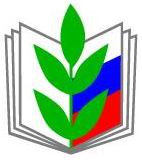 ОБЩЕРОССИЙСКИЙ ПРОФСОЮЗ ОБРАЗОВАНИЯТАТАРСКАЯ РЕСПУБЛИКАНСКАЯ ОРГАНИЗАЦИЯ ПРОФЕССИОНАЛЬНОГО СОЮЗА РАБОТНИКОВ НАРОДНОГО ОБРАЗОВАНИЯ И НАУКИ РФ(ТАТАРСКАЯ РЕСПУБЛИКАНСКАЯ ОРГАНИЗАЦИЯ ОБЩЕРОССИЙСКОГО ПРОФСОЮЗА ОБРАЗОВАНИЯ)420012, г. Казань, ул. Муштари, д. 9, офис 316
тел.: +7 (843) 238-96-04,https://www.edunion.ru, mail: info@edunion.ruОКПО 02641832 ОГРН 1021600002710,ИНН/КПП 1655002709/165501001№ 48от 17 марта 2021г.О проведении 7 апреля 2021 года «Всероссийской эстафеты здоровья» № 48от 17 марта 2021г.О проведении 7 апреля 2021 года «Всероссийской эстафеты здоровья»     Председатель Рескома Профсоюза    Председатель Рескома Профсоюза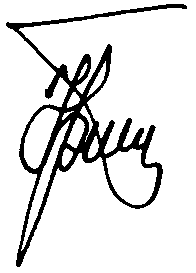                 Ю.П. Прохоров